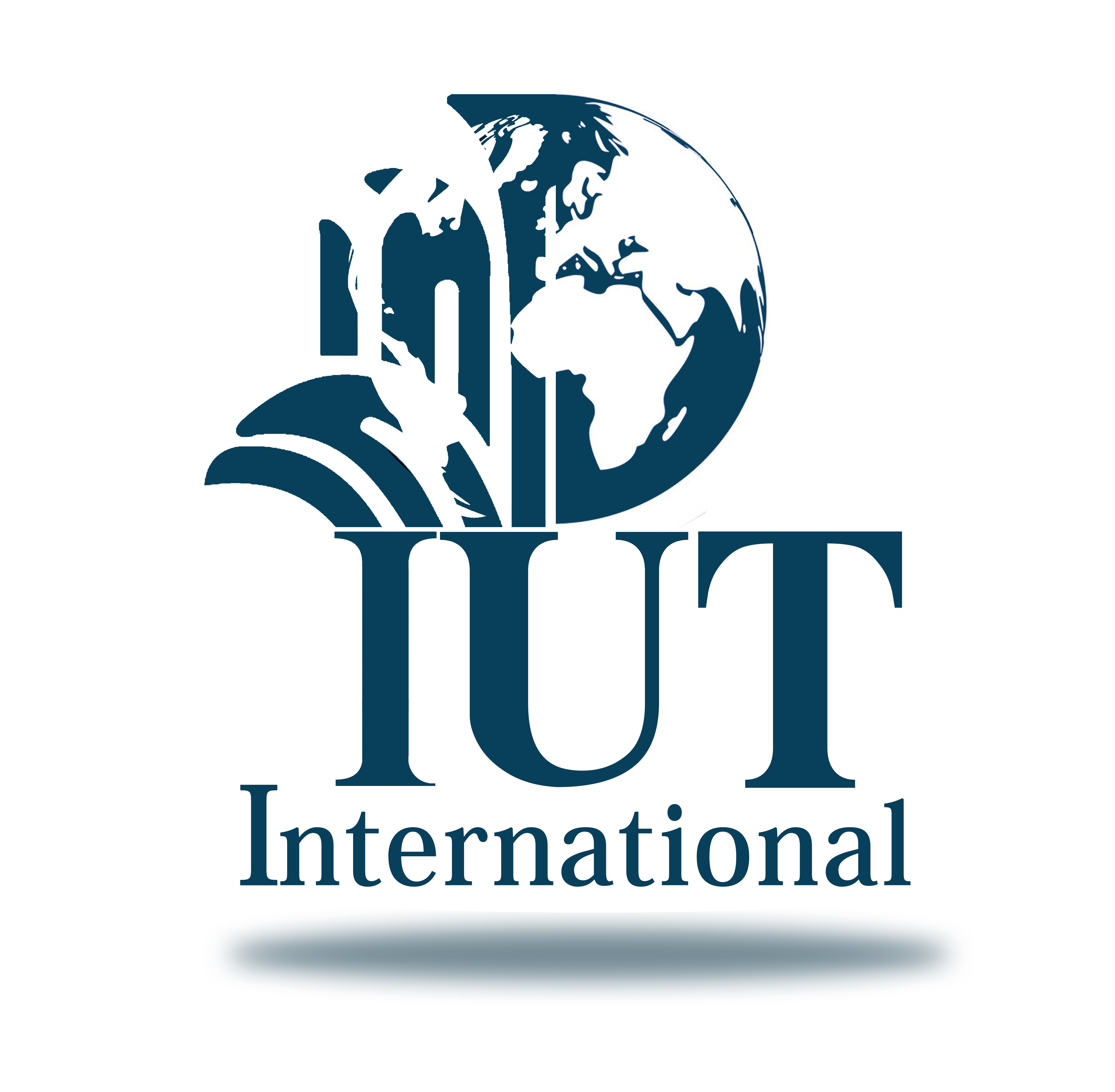 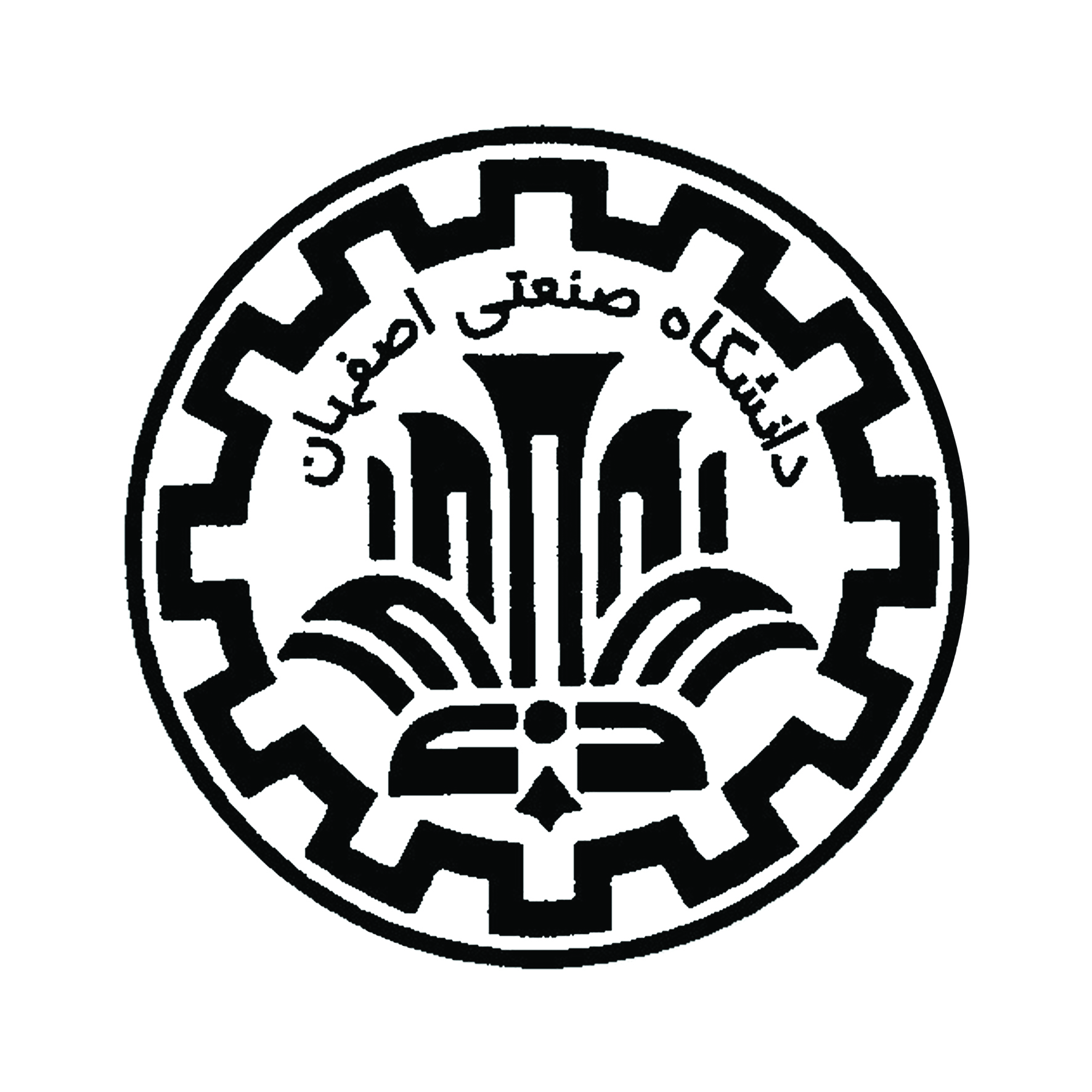 دانشکده / پژوهشکده: ...............................................................................................تعداد اعضای هیات علمی:.............................               تعداد اساتید همبسته دانشکده/ پژوهشکده: ......................................دانشکده / پژوهشکده: ...............................................................................................تعداد اعضای هیات علمی:.............................               تعداد اساتید همبسته دانشکده/ پژوهشکده: ......................................دانشکده / پژوهشکده: ...............................................................................................تعداد اعضای هیات علمی:.............................               تعداد اساتید همبسته دانشکده/ پژوهشکده: ......................................دانشکده / پژوهشکده: ...............................................................................................تعداد اعضای هیات علمی:.............................               تعداد اساتید همبسته دانشکده/ پژوهشکده: ......................................دانشکده / پژوهشکده: ...............................................................................................تعداد اعضای هیات علمی:.............................               تعداد اساتید همبسته دانشکده/ پژوهشکده: ......................................دانشکده / پژوهشکده: ...............................................................................................تعداد اعضای هیات علمی:.............................               تعداد اساتید همبسته دانشکده/ پژوهشکده: ......................................دانشکده / پژوهشکده: ...............................................................................................تعداد اعضای هیات علمی:.............................               تعداد اساتید همبسته دانشکده/ پژوهشکده: ......................................Adjunct Professor information:Name:                                                                                            Surname: Tittle:                                                                                            Position:Name of Institute:                                                                                   CountryAdjunct Professor information:Name:                                                                                            Surname: Tittle:                                                                                            Position:Name of Institute:                                                                                   CountryAdjunct Professor information:Name:                                                                                            Surname: Tittle:                                                                                            Position:Name of Institute:                                                                                   CountryAdjunct Professor information:Name:                                                                                            Surname: Tittle:                                                                                            Position:Name of Institute:                                                                                   CountryAdjunct Professor information:Name:                                                                                            Surname: Tittle:                                                                                            Position:Name of Institute:                                                                                   CountryAdjunct Professor information:Name:                                                                                            Surname: Tittle:                                                                                            Position:Name of Institute:                                                                                   CountryAdjunct Professor information:Name:                                                                                            Surname: Tittle:                                                                                            Position:Name of Institute:                                                                                   Country برنامه زمان بندی سفر   برنامه زمان بندی سفر   برنامه زمان بندی سفر  شرح مبسوط برنامه همکاری:  شرح مبسوط برنامه همکاری:  بیوگرافی علمی (CV) :  بیوگرافی علمی (CV) :  زمینه های همکاری: الف) همكاري در امور تحقيقاتي و قراردادهاي پژوهشي خارج از دانشگاه  ب)  همكاري در مشاوره و راهنمايي پايان نامه ها و رساله هاي دانشجويان تحصيلات تكميلي  ج) ارائه سمينار و كارگاه هاي آموزشي   د)  ارائه دروس تخصصي و مورد نياز دانشگاه   ه) كمك و مشاوره در جهت ارتقاء رتبه دانشگاه در سطح جهاني و) همکاری در مجلات علمی پژوهشی ISI دانشگاه به عنوان عضو هیات تحریریه مجله ز) همكاري در رفع مشكلات پژوهشي اساتيد و دانشجويان تحصيلات تكميلي با استفاده از امكانات تحقيقاتي در خارج از كشور  (از قبيل اطلاعات علمي، به ثبت رساندن patent، انجام آزمايش هاي مورد نياز و ساير مواردي كه در دانشگاه صنعتي اصفهان انجام آن مقدور نباشد)زمینه های همکاری: الف) همكاري در امور تحقيقاتي و قراردادهاي پژوهشي خارج از دانشگاه  ب)  همكاري در مشاوره و راهنمايي پايان نامه ها و رساله هاي دانشجويان تحصيلات تكميلي  ج) ارائه سمينار و كارگاه هاي آموزشي   د)  ارائه دروس تخصصي و مورد نياز دانشگاه   ه) كمك و مشاوره در جهت ارتقاء رتبه دانشگاه در سطح جهاني و) همکاری در مجلات علمی پژوهشی ISI دانشگاه به عنوان عضو هیات تحریریه مجله ز) همكاري در رفع مشكلات پژوهشي اساتيد و دانشجويان تحصيلات تكميلي با استفاده از امكانات تحقيقاتي در خارج از كشور  (از قبيل اطلاعات علمي، به ثبت رساندن patent، انجام آزمايش هاي مورد نياز و ساير مواردي كه در دانشگاه صنعتي اصفهان انجام آن مقدور نباشد)زمینه های همکاری: الف) همكاري در امور تحقيقاتي و قراردادهاي پژوهشي خارج از دانشگاه  ب)  همكاري در مشاوره و راهنمايي پايان نامه ها و رساله هاي دانشجويان تحصيلات تكميلي  ج) ارائه سمينار و كارگاه هاي آموزشي   د)  ارائه دروس تخصصي و مورد نياز دانشگاه   ه) كمك و مشاوره در جهت ارتقاء رتبه دانشگاه در سطح جهاني و) همکاری در مجلات علمی پژوهشی ISI دانشگاه به عنوان عضو هیات تحریریه مجله ز) همكاري در رفع مشكلات پژوهشي اساتيد و دانشجويان تحصيلات تكميلي با استفاده از امكانات تحقيقاتي در خارج از كشور  (از قبيل اطلاعات علمي، به ثبت رساندن patent، انجام آزمايش هاي مورد نياز و ساير مواردي كه در دانشگاه صنعتي اصفهان انجام آن مقدور نباشد)زمینه های همکاری: الف) همكاري در امور تحقيقاتي و قراردادهاي پژوهشي خارج از دانشگاه  ب)  همكاري در مشاوره و راهنمايي پايان نامه ها و رساله هاي دانشجويان تحصيلات تكميلي  ج) ارائه سمينار و كارگاه هاي آموزشي   د)  ارائه دروس تخصصي و مورد نياز دانشگاه   ه) كمك و مشاوره در جهت ارتقاء رتبه دانشگاه در سطح جهاني و) همکاری در مجلات علمی پژوهشی ISI دانشگاه به عنوان عضو هیات تحریریه مجله ز) همكاري در رفع مشكلات پژوهشي اساتيد و دانشجويان تحصيلات تكميلي با استفاده از امكانات تحقيقاتي در خارج از كشور  (از قبيل اطلاعات علمي، به ثبت رساندن patent، انجام آزمايش هاي مورد نياز و ساير مواردي كه در دانشگاه صنعتي اصفهان انجام آن مقدور نباشد)زمینه های همکاری: الف) همكاري در امور تحقيقاتي و قراردادهاي پژوهشي خارج از دانشگاه  ب)  همكاري در مشاوره و راهنمايي پايان نامه ها و رساله هاي دانشجويان تحصيلات تكميلي  ج) ارائه سمينار و كارگاه هاي آموزشي   د)  ارائه دروس تخصصي و مورد نياز دانشگاه   ه) كمك و مشاوره در جهت ارتقاء رتبه دانشگاه در سطح جهاني و) همکاری در مجلات علمی پژوهشی ISI دانشگاه به عنوان عضو هیات تحریریه مجله ز) همكاري در رفع مشكلات پژوهشي اساتيد و دانشجويان تحصيلات تكميلي با استفاده از امكانات تحقيقاتي در خارج از كشور  (از قبيل اطلاعات علمي، به ثبت رساندن patent، انجام آزمايش هاي مورد نياز و ساير مواردي كه در دانشگاه صنعتي اصفهان انجام آن مقدور نباشد)زمینه های همکاری: الف) همكاري در امور تحقيقاتي و قراردادهاي پژوهشي خارج از دانشگاه  ب)  همكاري در مشاوره و راهنمايي پايان نامه ها و رساله هاي دانشجويان تحصيلات تكميلي  ج) ارائه سمينار و كارگاه هاي آموزشي   د)  ارائه دروس تخصصي و مورد نياز دانشگاه   ه) كمك و مشاوره در جهت ارتقاء رتبه دانشگاه در سطح جهاني و) همکاری در مجلات علمی پژوهشی ISI دانشگاه به عنوان عضو هیات تحریریه مجله ز) همكاري در رفع مشكلات پژوهشي اساتيد و دانشجويان تحصيلات تكميلي با استفاده از امكانات تحقيقاتي در خارج از كشور  (از قبيل اطلاعات علمي، به ثبت رساندن patent، انجام آزمايش هاي مورد نياز و ساير مواردي كه در دانشگاه صنعتي اصفهان انجام آن مقدور نباشد)سال اول:سال دوم:سال سوم:سال اول:سال دوم:سال سوم:سال اول:سال دوم:سال سوم:سال اول:سال دوم:سال سوم:سال اول:سال دوم:سال سوم:سال اول:سال دوم:سال سوم:برنامه پیش بینی سفرهاآیا امکانات مورد نیاز  در دانشکده / پژوهشکده پیش بینی شده است؟ بلی                       خیر    آیا امکانات مورد نیاز  در دانشکده / پژوهشکده پیش بینی شده است؟ بلی                       خیر    آیا امکانات مورد نیاز  در دانشکده / پژوهشکده پیش بینی شده است؟ بلی                       خیر    آیا امکانات مورد نیاز  در دانشکده / پژوهشکده پیش بینی شده است؟ بلی                       خیر    آیا امکانات مورد نیاز  در دانشکده / پژوهشکده پیش بینی شده است؟ بلی                       خیر    آیا امکانات مورد نیاز  در دانشکده / پژوهشکده پیش بینی شده است؟ بلی                       خیر    آیا امکانات مورد نیاز  در دانشکده / پژوهشکده پیش بینی شده است؟ بلی                       خیر    ترانسفر فرودگاهی ترانسفر فرودگاهی  امکانات آزمایشگاهی  امکانات آزمایشگاهی امکانات کامپیوتری تخصیص دفتر کار   تخصیص دفتر کار   تأمین غذا و ایاب و ذهاب  بر عهده استاد همبسته     دانشکده/پژوهشکده میزبان               استاد میزبان  تأمین غذا و ایاب و ذهاب  بر عهده استاد همبسته     دانشکده/پژوهشکده میزبان               استاد میزبان  تأمین غذا و ایاب و ذهاب  بر عهده استاد همبسته     دانشکده/پژوهشکده میزبان               استاد میزبان  تأمین غذا و ایاب و ذهاب  بر عهده استاد همبسته     دانشکده/پژوهشکده میزبان               استاد میزبان  تأمین غذا و ایاب و ذهاب  بر عهده استاد همبسته     دانشکده/پژوهشکده میزبان               استاد میزبان  تأمین غذا و ایاب و ذهاب  بر عهده استاد همبسته     دانشکده/پژوهشکده میزبان               استاد میزبان  تأمین غذا و ایاب و ذهاب  بر عهده استاد همبسته     دانشکده/پژوهشکده میزبان               استاد میزبان  ملاحظات:آئین نامه و شیوه نامه پذیرش استاد همبسته مصوبه هیات محترم رئیسه مورخ                       به دقت مطالعه شده و متعهد به انجام تمامی مفاد آن در خصوص تعهدات  دانشکده/ پژوهشکده  و استاد میزبان می باشم. ملاحظات:آئین نامه و شیوه نامه پذیرش استاد همبسته مصوبه هیات محترم رئیسه مورخ                       به دقت مطالعه شده و متعهد به انجام تمامی مفاد آن در خصوص تعهدات  دانشکده/ پژوهشکده  و استاد میزبان می باشم. ملاحظات:آئین نامه و شیوه نامه پذیرش استاد همبسته مصوبه هیات محترم رئیسه مورخ                       به دقت مطالعه شده و متعهد به انجام تمامی مفاد آن در خصوص تعهدات  دانشکده/ پژوهشکده  و استاد میزبان می باشم. ملاحظات:آئین نامه و شیوه نامه پذیرش استاد همبسته مصوبه هیات محترم رئیسه مورخ                       به دقت مطالعه شده و متعهد به انجام تمامی مفاد آن در خصوص تعهدات  دانشکده/ پژوهشکده  و استاد میزبان می باشم. ملاحظات:آئین نامه و شیوه نامه پذیرش استاد همبسته مصوبه هیات محترم رئیسه مورخ                       به دقت مطالعه شده و متعهد به انجام تمامی مفاد آن در خصوص تعهدات  دانشکده/ پژوهشکده  و استاد میزبان می باشم. ملاحظات:آئین نامه و شیوه نامه پذیرش استاد همبسته مصوبه هیات محترم رئیسه مورخ                       به دقت مطالعه شده و متعهد به انجام تمامی مفاد آن در خصوص تعهدات  دانشکده/ پژوهشکده  و استاد میزبان می باشم. ملاحظات:آئین نامه و شیوه نامه پذیرش استاد همبسته مصوبه هیات محترم رئیسه مورخ                       به دقت مطالعه شده و متعهد به انجام تمامی مفاد آن در خصوص تعهدات  دانشکده/ پژوهشکده  و استاد میزبان می باشم. امضای استاد میزبانامضا ی رئیس دانشکدهنام  و نام خانوادگی:نام و نام خانوادگی:تاریختاریخ